Early Learning Center Waiting List Application 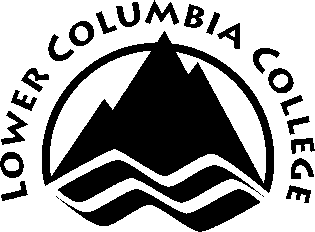 1600 Maple Street   Longview, WA  98632	(360) 442-2903		earlylearningcenter@lcc.ctc.eduDate of Application: _______________		Quarter/Year care is needed: _________ LCC Student_______	Expected graduation date __________		LCC Staff/Faculty: ______ Private Pay: ___yes  ___no	DSHS: ___yes  ___noNote: This application is for the waiting list and does not guarantee your child’s enrollment. The number and email you list below will be used to contact you when space is available.  An enrollment packet and parent orientation must be completed before your child can attend. Your family may qualify for additional services based on income or special circumstances.  Please complete the following information to determine eligibility for additional services:Is your family homeless? ___ yes	___ noIs your family currently receiving TANF benefits?  ___yes   ____ no	Client ID#______________________ Is your child on an IEP? ___ yes   ____ noEnrollment Policy:  The mission of the LCC Early Learning Center is to provide high quality on-campus child care to support degree seeking students during their educational journey. Because we are participants of the CCAMPIS grant and serving LCC student parents is the primary mission of the ELC, the target for enrollment of the Center will be 75% students (must be certificate or degree seeking) and  25% faculty and staff.  Upon graduation, students will transition to community child care, assisted by the ELC Family Navigator. Child care services for graduates may continue through August 31 after graduation if needed. Minimum Attendance: The Early Learning Center requires a minimum enrollment of 3 full-days (over five hours of care each day) or 4 half-days (under 5 hours of care each day) per week. The Early Learning Center is open to all children regardless of race, creed, color, national origin, or special needs.  Childcare is available for children 1 month through Kindergarten entry.I give Lower Columbia College Early Learning Center permission to share my child’s enrollment information with Lower Columbia College Headstart/ECEAP for income verification and eligibility purposes.__________________________________________	_________________________________Parent Signature		DateChild’s Name:Date of Birth:Parent’s Name:Student ID #Phone Number:E-mail: